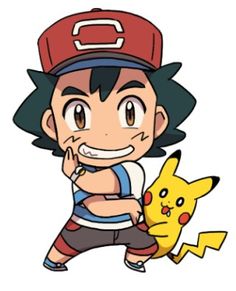 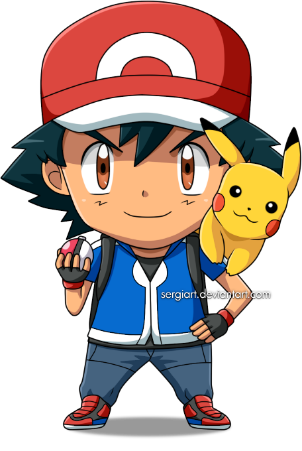 Modales CAN y CAN´TLos modales can y can´t son palabras que nos ayudan a expresar y demostrar que acciones podemos hacer y no. En este caso lo aprenderemos para ver qué actividades pueden hacer o no hacer los animales.El modal CAN lo utilizaremos para expresar o demostrar qué actividades Sí pueden realizar los animales y su significado es poder Ej:                                  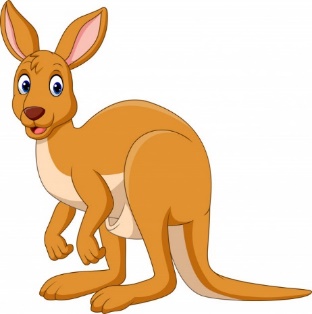 The Kangaroo Can jump   (el canguro Puede saltar)    El modal CAN´T lo utilizaremos para demostrar cuáles actividades los animales NO pueden realizar y su significado es no poder.Ej: 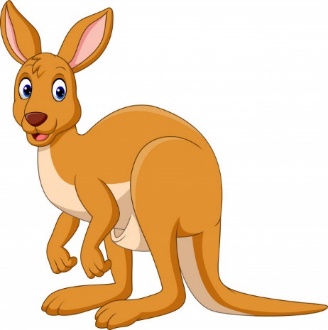 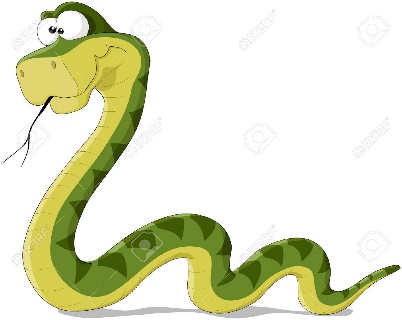 The kangaroo can´t slither(el canguroo no puede deslizarse) De acuerdo con el vocabulario y acciones de la guía anterior 7, pudimos aprender que la serpiente se puede deslizar (the snake slithers) pero con ejemplo que quedó demostrado ahora utilizando el modal CAN´T podemos entender que el canguro no se puede deslizar como la serpiente (The kangaroo can´t slither)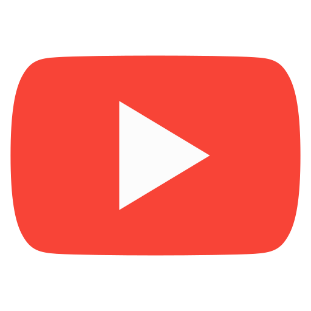 De acuerdo con el vocabulario que vimos de los animales, estas son las siguientes actividades en inglés y español que vamos a utilizar Activity: completa estas oraciones utilizando los modales can/can´t según la acción de los animales.The kangaroo                               (can/can´t) swim.The snake                            (can/can´t) slither.The penguin                              (can/can´t) paddle.The polar bear                         (can/can´t) jump.The monkey                            (can/can´t) swing.The elephant                           (can/can´t) stomp.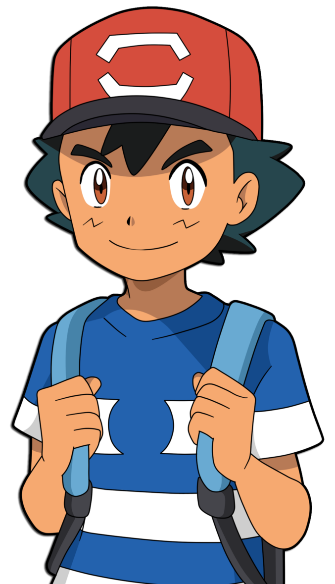 English worksheet unit ”The natural world ” N°8English worksheet unit ”The natural world ” N°8Name:Grade: 3°Date:Date:Objective: OA1 Comprender textos leídos por un adulto o en formato audiovisual, breves y simples, como: rimas y chants; canciones; cuentos; diálogos.OA13 Escribir (por ejemplo: copiar o completar) palabras y oraciones simples de acuerdo a un modelo, acerca de temas conocidos o de otras asignaturasObjective: OA1 Comprender textos leídos por un adulto o en formato audiovisual, breves y simples, como: rimas y chants; canciones; cuentos; diálogos.OA13 Escribir (por ejemplo: copiar o completar) palabras y oraciones simples de acuerdo a un modelo, acerca de temas conocidos o de otras asignaturasClass Objective: Aprender a utilizar los modales can y can´t según las actividades de los animalesClass Objective: Aprender a utilizar los modales can y can´t según las actividades de los animalesContents: can can´t modalsContents: can can´t modalsInstructions: Escribe la fecha y el objetivo de la clase y el contenido en tu cuaderno de inglés Para poder realizar esta guía es muy importante que sigas cada una de las instrucciones de los enunciados Instructions: Escribe la fecha y el objetivo de la clase y el contenido en tu cuaderno de inglés Para poder realizar esta guía es muy importante que sigas cada una de las instrucciones de los enunciados Fecha de entrega: Esta guía debe ser enviada al correo del profesor pedro.rojas@colegio-josemanuelbalmaceda.cl más tardar el lunes 25 de mayo.Fecha de entrega: Esta guía debe ser enviada al correo del profesor pedro.rojas@colegio-josemanuelbalmaceda.cl más tardar el lunes 25 de mayo.SOLUCIONARIO O RESPUESTA ESPERADASOLUCIONARIO O RESPUESTA ESPERADANÚMERO DE PREGUNTARESPUESTA1Can´t2Can3Can4Can´t5Can6Can